The UCD1+ controlled vocabulary
Version 1.3                                             Update for Planetary and Solar dataIVOA Working Draft 2016 July 18This version:http://wiki.ivoa.net/internal/IVOA/PlanetaryUCD/WD-UCDlist-1.3-20160718.pdfLatest version:http://wiki.ivoa.net/internal/IVOA/PlanetaryUCD/WD-UCDlist-1.3-20150608.pdfPrevious version(s):	http://www.ivoa.net/Documents/REC/UCD/UCDlist-20070402.html Editor(s):A. Preite Martinez, M. LouysAuthor(s):Andrea Preite Martinez, Mireille Louys , Baptiste Cecconi , Sebastien Derriere , François Ochsenbein, and  the IVOA Semantic Working group.AbstractThis document describes the list of controlled terms used to build the Unified Content Descriptors, Version 1+ (UCD1+).  The document describing the UCD1+ can be found at the URL: http://www.ivoa.net/Documents/latest/UCD.html. This document reviews the structure of the UCD1+ and presents the current vocabulary. This version contains new UCD words for the planetary data community as proposed in the Technical Note by Cecconi et al. [3].  The suggested list of line labels under the em.line branch is not included. A general solution is currently under study to deal with lists of element instances such spectral lines, chemical elements, elementary particles, etc. using either utypes or a vocabulary.Status of This DocumentThis is an IVOA Working Draft. The first release of this document was 2014 August 21 under version 1.23, updated to 1.3 for consistency with the version numbering rules. This document is an IVOA Working Draft for review by IVOA members and other interested parties. It is a draft document and may be updated, replaced, or obsoleted by other documents at any time. It is inappropriate to use IVOA Working Drafts as reference materials or to cite them as other than "work in progress".A list of current IVOA Recommendations and other technical documents can be found at http://www.ivoa.net/Documents/. AcknowledgementsThis document is based on the W3C documentation standards as adapted for the IVOA.ContentsThe UCD1+ controlled vocabulary Version 1.3	 				        11	Definition of atoms and words	31.1  Definition of atoms	31.2  Definition of words	32	The structure of the UCD1+ tree	4Appendix A: List of valid words	5Appendix B: Changes from previous versions	15Changes from v1.23	15Changes from v1.22	17Changes from v1.21	17Changes from v1.2	17Changes from v1.11 (Rec20051231)	17Changes from v1.10	18Changes from v1.02	19Changes from v1.01	19Changes from v1.00	19Changes from v0.2	21Changes from v0.1	22References	23Definition of atoms and wordsA UCD is a string which contains textual tokens called ‘words’, separated by semicolons(;). A word is composed of ‘atoms’, separated by periods(.). The hierarchy is as follows:		atoms --> words --> composed wordsUCD1+ are either single words, or a composition of several words. UCDs are “controlled” through a process defined in the IVOA. See reference [4] and section 1.2 below. Control is exercised at the level of words (UCD1+) and at the level of the vocabulary (atoms) used to form words. A consistent list of atoms will be maintained, making sure that the same atom always means the same thing, even if used in combination with different other atoms. 1.1 Definition of atomsAtoms are defined following these guidelines: 1. Abbreviations are used in contexts where their meaning is unambiguous.  (ra, dec are acceptable, but t is ambiguous: time and temperature are used instead.) 2. Atoms are not hyphenated. The separation is marked by a capital letter to help readability (position angle = posAng) unless the composed word has a well known acronym (signal to noise ratio = snr) or short form (standard deviation = stdev). There are only two exceptions to this rule: (i) the X-ray band (em.X-ray) and (ii) the frequency / wavelength intervals defining regions of the e.m. spectrum (e.g. em.radio.3-6GHz). 1.2 Definition of wordsThe list of UCD1+ words presented in this document was initially generated applying the rules and recommendations of PR-UCD-20040823 to catalogues/tables in VizieR. The original motivation was to transform old UCD1 into an improved version, trying to build a list of combinations of new words that could describe all the existing UCD1 terms. The list of UCD1+ words is maintained by the UCD Scientific Board, following the procedure defined in the UCD Recommendation document [4] and described in detail in http://www.ivoa.net/Documents/latest/UCDlistMaintenance.html . The structure of the UCD1+ treeAll existing UCD1+ words are grouped into 12 main categories. These categories are expressed by the first atom of the word, whose possible values are: arith (arithmetics) This section includes concepts involving or indicating some mathematical operation performed on the primary ‘concept’ or just the presence of an arithmetic factor or operator. em (electromagnetic spectrum) This section describes the electromagnetic spectrum, either in a monochromatic way or in predefined intervals. The complete list of proposed bands (in seven classical regions of the e.m. spectrum: radio, millimeter, infrared, optical, ultraviolet, x-ray and gamma-ray), can be found in the document Note-EMSpectrum-20040520 instr (instrument) This section includes all quantities related to astronomical instrumentation, e.g. detectors (plates, CCDs, etc.), spectrographs, and telescopes (including observatories or missions), etc. meta (metadata) This section includes all the information that is not coming directly from a measurement, and information that could not be included in other sections. obs (observation) In principle under this section should go all words describing an observation (the name of the observer or PI, the observing conditions, the name of the field). In practice, the section is very ‘thin’ and could be deleted, if the sparse content could be housed elsewere. phot (photometry) All the words describing photometric measures are included in this section. The definitions distinguish between a flux density (flux per unit frequency interval), a flux density integrated over a given e.m. interval (flux if expressed linearly, mag if expressed by a log), or a flux expressed in counts/s (if the setup of the detector is photon counting observing mode). ‘Colors’, which are differences of magnitudes (i.e. ratios of fluxes) measured in different bandpasses, are also included. phys (physics) This section includes atomic and molecular data (mainly used for spectroscopy) and basic physical quantities (temperature, mass, gravity, luminosity, etc.) pos (positional data) This section describes all quantities related to the position of an object on the sky: Angular coordinates, and projections from spherical to rectangular systems. Angular measurements in general The WCS FITS keywords. spect (spectral data) For historical reasons, photometric data taken in narrow spectral bands with instruments called spectrographs are classified as spectroscopic data. These definitions should not be confused with those in the em category. em represents the independent variable, or dispersion axis, and phot and spect describe the dependent variable, or flux axis. src (source) This is a rather generic section, mainly devoted to source classifications. Variability, orbital, and velocity data are also included in this section. stat (statistics) This section includes statistical information on measurements. time (time) Quantities related to time (age, date, period, etc.) are described in this section. Appendix A: List of valid wordsAll words are preceded by a ‘syntax’ code that can help in the process of building composed UCD1+. The code “P” means that the word can only be used as “primary” or first word; “S” stands for only secondary: the word cannot be used as the first word to describe a single quantity; “Q” means that the word can be used indifferently as first or secondary word; “E” means a photometric quantity, and can be followed by a word describing a part of the electromagnetic spectrum “C” is a colour index, and can be followed by two successive word describing a part of the electromagnetic spectrum; “V” stands for vector. Such a word can be followed by another describing the axis or reference frame in which the measurement is done Q | arith                        	|  Arithmetic quantities                                                         S | arith.diff                   	|  Difference between two quantities described by the same UCD                   P | arith.factor                 	|  Numerical factor                                                              P | arith.grad                   	|  Gradient                                                                      P | arith.rate                   	|  Rate (per time unit)                                                          S | arith.ratio                  	|  Ratio between two quantities described by the same UCD                        S | arith.squared                    	|  Squared quantity S | arith.sum	|  Summed or integrated quantityS | arith.variation                     	|  Generic variation of a quantity Q | arith.zp                     	|  Zero point                                                                    S | em                           	|  Electromagnetic spectrum                                                      S | em.IR                        	|  Infrared part of the spectrum                                                 S | em.IR.J                      	|  Infrared between 1.0 and 1.5 micron                                           S | em.IR.H                      	|  Infrared between 1.5 and 2 micron                                             S | em.IR.K                      	|  Infrared between 2 and 3 micron                                               S | em.IR.3-4um                  	|  Infrared between 3 and 4 micron                                               S | em.IR.4-8um                  	|  Infrared between 4 and 8 micron                                               S | em.IR.8-15um                 	|  Infrared between 8 and 15 micron                                              S | em.IR.15-30um                	|  Infrared between 15 and 30 micron                                             S | em.IR.30-60um                	|  Infrared between 30 and 60 micron                                             S | em.IR.60-100um               	|  Infrared between 60 and 100 micron                                            S | em.IR.NIR                    	|  Near-Infrared, 1-5 microns                                                     S | em.IR.MIR                    	|  Medium-Infrared, 5-30 microns                                                  S | em.IR.FIR                    	|  Far-Infrared, 30-100 microns                                                   S | em.UV                        	|  Ultraviolet part of the spectrum                                              S | em.UV.10-50nm                	|  Ultraviolet between 10 and 50 nm EUV extreme UV                               S | em.UV.50-100nm               	|  Ultraviolet between 50 and 100 nm                                             S | em.UV.100-200nm              	|  Ultraviolet between 100 and 200 nm FUV Far UV                                 S | em.UV.200-300nm              	|  Ultraviolet between 200 and 300 nm NUV near UV                                S | em.X-ray                     	|  X-ray part of the spectrum                                                    S | em.X-ray.soft                	|  Soft X-ray (0.12 - 2 keV)                                                     S | em.X-ray.medium              	|  Medium X-ray (2 - 12 keV)                                                     S | em.X-ray.hard                	|  Hard X-ray (12 - 120 keV)                                                     Q | em.bin                       	|  Channel / instrumental spectral bin coordinate (bin number)                    Q | em.energy                    	|  Energy value in the em frame                                                  Q | em.freq                      	|  Frequency value in the em frame                                               Q | em.freq.cutoff               	|  cutoff frequency                                                              Q | em.freq.resonance            	|  resonance frequency                                                           S | em.gamma                     	|  Gamma rays part of the spectrum                                               S | em.gamma.soft                	|  Soft gamma ray (120 - 500 keV)                                                S | em.gamma.hard                	|  Hard gamma ray (>500 keV)                                                     S | em.line                      	|  Designation of major atomic lines                                             S | em.line.HI                   	|  21cm hydrogen line                                                            S | em.line.Lyalpha              	|  H-Lyalpha line                                                                S | em.line.Halpha               	|  H-alpha line                                                                  S | em.line.Hbeta                	|  H-beta line                                                                   S | em.line.Hgamma               	|  H-gamma line                                                                  S | em.line.Hdelta               	|  H-delta line                                                                  S | em.line.Brgamma              	|  Bracket gamma line                                                            S | em.line.OIII                 	|  [OIII] line whose rest wl is 500.7 nm S | em.line.CO                	|  CO radio line , e.g 12CO(1-0)at 115GHz                                       S | em.mm                        	|  Millimetric/submillimetric part of the spectrum                               S | em.mm.30-50GHz               	|  Millimetric between 30 and 50 GHz                                             S | em.mm.50-100GHz              	|  Millimetric between 50 and 100 GHz                                            S | em.mm.100-200GHz             	|  Millimetric between 100 and 200 GHz                                           S | em.mm.200-400GHz             	|  Millimetric between 200 and 400 GHz                                           S | em.mm.400-750GHz             	|  Millimetric between 400 and 750 GHz                                           S | em.mm.750-1500GHz            	|  Millimetric between 750 and 1500 GHz                                          S | em.mm.1500-3000GHz           	|  Millimetric between 1500 and 3000 GHz                                         S | em.opt                       	|  Optical part of the spectrum                                                  S | em.opt.U                     	|  Optical band between 300 and 400 nm                                           S | em.opt.B                     	|  Optical band between 400 and 500 nm                                           S | em.opt.V                     	|  Optical band between 500 and 600 nm                                           S | em.opt.R                     	|  Optical band between 600 and 750 nm                                           S | em.opt.I                     	|  Optical band between 750 and 1000 nm                                          S | em.pw                        	|  Plasma waves (trapped in local medium)                                        S | em.radio                     	|  Radio part of the spectrum                                                    S | em.radio.20MHz               	|  Radio below 20 MHz                                                            S | em.radio.20-100MHz           	|  Radio between 20 and 100 MHz                                                  S | em.radio.100-200MHz          	|  Radio between 100 and 200 MHz                                                 S | em.radio.200-400MHz          	|  Radio between 200 and 400 MHz                                                 S | em.radio.400-750MHz          	|  Radio between 400 and 750 MHz                                                 S | em.radio.750-1500MHz         	|  Radio between 750 and 1500 MHz                                                S | em.radio.1500-3000MHz        	|  Radio between 1500 and 3000 MHz                                               S | em.radio.3-6GHz              	|  Radio between 3 and 6 GHz                                                     S | em.radio.6-12GHz             	|  Radio between 6 and 12 GHz                                                    S | em.radio.12-30GHz            	|  Radio between 12 and 30 GHz                                                   Q | em.wavenumber                	|  Wavenumber value in the em frame                                              Q | em.wl                        	|  Wavelength value in the em frame                                              Q | em.wl.central                	|  Central wavelength                                                            Q | em.wl.effective              	|  Effective wavelengthQ | instr                        	|  Instrument                                                                    E | instr.background             	|  Instrumental background                                                       Q | instr.bandpass               	|  Bandpass (e.g.: band name) of instrument                                      Q | instr.bandwidth              	|  Bandwidth of the instrument                                                   Q | instr.baseline               	|  Baseline for interferometry                                                   S | instr.beam                   	|  Beam                                                                          Q | instr.calib                  	|  Calibration parameter                                                         S | instr.det                    	|  Detector                                                                      Q | instr.det.noise              	|  Instrument noise                                                              Q | instr.det.psf                	|  Point Spread Function                                                         Q | instr.det.qe                 	|  Quantum efficiency                                                            Q | instr.dispersion             	|  Dispersion of a spectrograph                                                  Q | instr.experiment             	|  Experiment or group of instruments                                            S | instr.filter                 	|  Filter                                                                        S | instr.fov                    	|  Field of view                                                                 S | instr.obsty                  	|  Observatory, satellite, mission                                               Q | instr.obsty.seeing           	|  Seeing                                                                        Q | instr.offset                 	|  Offset angle respect to main direction of observation                         Q | instr.order                  	|  Spectral order in a spectrograph                                              Q | instr.param                  	|  Various instrumental parameters                                               S | instr.pixel                  	|  Pixel (default size: angular)                                                 S | instr.plate                  	|  Photographic plate                                                            Q | instr.plate.emulsion         	|  Plate emulsion                                                                Q | instr.precision              	|  Instrument precision   Q | instr.saturation             	|  Instrument saturation threshold                                               Q | instr.scale                  	|  Instrument scale (for CCD, plate, image)                                      Q | instr.sensitivity            	|  Instrument sensitivity, detection threshold                                   Q | instr.setup                  	|  Instrument configuration or setup                                             Q | instr.skyLevel               	|  Sky level                                                                     Q | instr.skyTemp                	|  Sky temperature                                                               Q | instr.tel                    	|  Telescope                                                                     Q | instr.tel.focalLength        	|  Telescope focal length  P | meta                         	|  Metadata                                                                      P | meta.abstract                	|  Abstract (of paper, proposal,etc.)                                             P | meta.bib                     	|  Bibliographic reference                                                       P | meta.bib.author              	|  Author name                                                                   P | meta.bib.bibcode             	|  Bibcode                                                                       P | meta.bib.fig                 	|  Figure in a paper                                                             P | meta.bib.journal             	|  Journal name                                                                  P | meta.bib.page                	|  Page number                                                                   P | meta.bib.volume              	|  Volume number                                                                 Q | meta.calibLevel              	|  Processing/calibration level                                                  P | meta.code                    	|  Code or flag                                                                  P | meta.code.class              	|  Classification code                                                           P | meta.code.error              	|  limit uncertainty error flag                                                  P | meta.code.member             	|  Membership code                                                               P | meta.code.mime               	|  MIME type                                                                     P | meta.code.multip             	|  Multiplicity or binarity flag                                                 P | meta.code.qual               	|  Quality, precision, reliability flag or code                                  P | meta.code.status             	|  Status code (e.g.: status of a proposal/observation)                           P | meta.cryptic                 	|  Unknown or impossible to understand quantity                                  P | meta.curation                	|  Identity of man/organization responsible for the data                         Q | meta.dataset                 	|  Dataset                                                                       Q | meta.email                   	|  Curation/contact e-mail                                                        S | meta.file                    	|  File                                                                          S | meta.fits                    	|  FITS standard                                                                 P | meta.id                      	|  Identifier, name or designation                                               P | meta.id.assoc                	|  Identifier of associated counterpart                                          P | meta.id.CoI                  	| Name of Co-Investigator                                                        P | meta.id.cross                	|  Cross identification                                                          P | meta.id.parent               	|  Identification of parent source                                               P | meta.id.part                 	|  Part of identifier, suffix or sub-component                                   P | meta.id.PI                   	| Name of Principal Investigator or Co-PI                                        S | meta.main                    	|  Main value of something                                                       S | meta.modelled                	|  Quantity was produced by a model                                              P | meta.note                    	|  Note or remark (longer than a code or flag)                                   P | meta.number                  	|  Number (of things; e.g. nb of object in an image)                             Q | meta.preview              	|  Related to a preview operation for a dataset     Q | meta.query              	|  Related to query posed to an information system or database                                                                                                    P | meta.record                  	|  Record number                                                                 P | meta.ref                     	|  Reference, or origin                                                          Q | meta.ref.ivorn               	|  IVORN, Int. VO Resource Name (ivo://)                                          Q | meta.ref.uri                 	|  URI, universal resource identifier                                             P | meta.ref.url                 	|  URL, web address                                                              S | meta.software                	|  Software used in generating data                                              S | meta.table                   	|  Table or catalogue                                                            P | meta.title                   	|  Title or explanation                                                          Q | meta.ucd                     	|  UCD                                                                           P | meta.unit                    	|  Unit                                                                          P | meta.version                 	|  Version                                                                       S | obs                          	|  Observation                                                                   Q | obs.airMass                  	|  Airmass                                                                       S | obs.atmos                    	|  Atmosphere, atmospheric phenomena affecting an observation                    Q | obs.atmos.extinction         	|  Atmospheric extinction                                                        Q | obs.atmos.refractAngle       	|  Atmospheric refraction angle                                                  S | obs.calib                    	|  Calibration observation                                                       S | obs.calib.flat               	|  Related to flat-field calibration observation (dome, sky, ..)                  S | obs.calib.dark               	|  Related to dark current calibration                                            S | obs.exposure                 	|  Exposure                                                                       S | obs.field                  	|  Region covered by the observation                                             S | obs.image                    	|  Image                                                                         Q | obs.observer                 	|  Observer, discoverer                                                          S | obs.occult                   	|  observation of occultation phenomenon by solar system objects                  S | obs.transit                  	|  observation of transit phenomenon  : exo-planets                               Q | obs.param                    	|  various observation or reduction parameter                                    S | obs.proposal                 	|  observation proposal                                                           Q | obs.proposal.cycle           	|  proposal cycle                                                                 S | obs.sequence                 	|  Sequence of observations, exposures or events                                  E | phot                         	|  Photometry                                                                    E | phot.antennaTemp             	|  Antenna temperature                                                           Q | phot.calib                   	|  Photometric calibration                                                       C | phot.color                   	|  Color index or magnitude difference                                           Q | phot.color.excess            	|  Color excess                                                                  Q | phot.color.reddFree          	|  Dereddened color                                                              E | phot.count                   	|  Flux expressed in counts                                                      E | phot.fluence                 	|  Radiant photon energy received by a surface per unit area or irradiance of a surface integrated over time of irradiation E | phot.flux                    	|  Photon flux or irradiance                                                     Q | phot.flux.bol                	|  Bolometric flux                                                               E | phot.flux.density            	|  Flux density (per wl/freq/energy interval)                                    E | phot.flux.density.sb         	|  Flux density surface brightness                                               E | phot.flux.sb                 	|  Flux surface brightness                                                       E | phot.limbDark                	|  Limb-darkening coefficients                                                   E | phot.mag                     	|  Photometric magnitude                                                         E | phot.mag.bc                  	|  Bolometric correction                                                         Q | phot.mag.bol                 	|  Bolometric magnitude                                                          Q | phot.mag.distMod             	|  Distance modulus                                                              E | phot.mag.reddFree            	|  Dereddened magnitude                                                          E | phot.mag.sb                  	|  Surface brightness in magnitude units                                         E | phot.radiance                	|  Radiance as energy flux per solid angle                                       Q | phys                         	|  Physical quantities                                                           Q | phys.SFR                     	|  Star formation rate                                                           E | phys.absorption              	|  Extinction or absorption along the line of sight                              Q | phys.absorption.coeff        	|  Absorption coefficient (e.g. in a spectral line)                              Q | phys.absorption.gal          	|  Galactic extinction                                                           Q | phys.absorption.opticalDepth   	|  Optical depth                                                                 Q | phys.abund                   	|  Abundance                                                                     Q | phys.abund.Fe                	|  Fe/H abundance                                                                Q | phys.abund.X                 	|  Hydrogen abundance                                                            Q | phys.abund.Y                 	|  Helium abundance                                                              Q | phys.abund.Z                 	|  Metallicity abundance                                                         Q | phys.acceleration            	|  Acceleration                                                                  S | phys.aerosol                 	|  Relative to aerosol                                                            Q | phys.albedo                  	|  Albedo or reflectance                                                         Q | phys.angArea                 	|  Angular area                                                                  Q | phys.angMomentum             	|  Angular momentum                                                              E | phys.angSize                 	|  Angular size width diameter dimension extension major minor axis extraction radius     E | phys.angSize.smajAxis        	|  Angular size extent or extension of semi-major axis                           E | phys.angSize.sminAxis        	|  Angular size extent or extension of semi-minor axis                           Q | phys.area                    	|  Area (in surface, not angular units)                                                      S | phys.atmol                   	|  Atomic and molecular physics (shared properties)                              Q | phys.atmol.branchingRatio    	|  Branching ratio                                                               Q | phys.atmol.collisional       	|  Related to collisions                                                         Q | phys.atmol.collStrength      	|  Collisional strength                                                          Q | phys.atmol.configuration     	|  Configuration                                                                 Q | phys.atmol.crossSection      	|  Atomic / molecular cross-section                                              Q | phys.atmol.element           	|  Element                                                                       Q | phys.atmol.excitation        	|  Atomic molecular excitation parameter                                         Q | phys.atmol.final             	|  Quantity refers to atomic/molecular final/ground state, level, etc.           Q | phys.atmol.initial           	|  Quantity refers to atomic/molecular initial state, level, ecc.                Q | phys.atmol.ionStage          	|  Ion, ionization stage                                                         S | phys.atmol.ionization        	|  Related to ionization                                                         Q | phys.atmol.lande             	|  Lande factor                                                                  S | phys.atmol.level             	|  Atomic level                                                                  Q | phys.atmol.lifetime          	|  Lifetime of a level                                                           Q | phys.atmol.lineShift         	|  Line shifting coefficient                                                     Q | phys.atmol.number            	|  Atomic number Z                                                               Q | phys.atmol.oscStrength       	|  Oscillator strength                                                           Q | phys.atmol.parity            	|  Parity                                                                        Q | phys.atmol.qn                	|  Quantum number                                                                Q | phys.atmol.radiationType     	|  Type of radiation characterizing atomic lines (electric dipole/quadrupole, magnetic dipole)  Q | phys.atmol.symmetry          	|  Type of nuclear spin symmetry                                                  Q | phys.atmol.sWeight           	|  Statistical weight                                                            Q | phys.atmol.sWeight.nuclear   	|  Statistical weight for nuclear spin states                                     Q | phys.atmol.term              	|  Atomic term                                                                   S | phys.atmol.transition        	|  Transition between states                                                     Q | phys.atmol.transProb         	|  Transition probability, Einstein A coefficient                                Q | phys.atmol.wOscStrength      	|  Weighted oscillator strength                                                  Q | phys.atmol.weight            	|  Atomic weight                                                                 Q | phys.columnDensity           	|  Column density                                                                S | phys.composition             	|  Quantities related to composition of objects                                  Q | phys.composition.massLightRatio  |  Mass to light ratio                                                      Q | phys.composition.yield       	|  Mass yield                                                                    S | phys.cosmology               	|  Related to cosmology                                                           Q | phys.damping                 	|  Generic damping quantities                                                     Q | phys.density                 	|  Density (of mass, electron, ...)                                              Q | phys.density.phaseSpace      	|  Density in the phase space                                                     Q | phys.dielectric              	|  Complex dielectric function                                                   Q | phys.dispMeasure             	|  Dispersion measure                                                            S | phys.dust                    	|  Relative to dust                                                               V | phys.electField              	|  Electric field                                                                S | phys.electron                	|  Electron                                                                      Q | phys.electron.degen          	|  Electron degeneracy parameter                                                 Q | phys.emissMeasure            	|  Emission measure                                                              Q | phys.emissivity              	|  Emissivity                                                                    Q | phys.energy                  	|  Energy                                                                        Q | phys.energy.Gibbs          	|  Gibbs (free) energy or free enthalpy   [G=H -TS]Q | phys.energy.Helmholtz          	|  Helmholtz free energy [A=H -TS]Q | phys.energy.density          	|  Energy density Q | phys.enthalpy          	|  Enthalpy  [H=U+pv]                                                    Q | phys.entropy                 	|  Entropy                                                                        Q | phys.eos                     	|  Equation of state                                                             Q | phys.excitParam              	|  Excitation parameter U                                                        E | phys.fluence                 	|  Particle energy  received  by a surface per unit area and integrated over time                                                                        Q | phys.flux                    	|  Flux or flow of particle, energy, etc.                                        Q | phys.flux.energy             	|  Energy flux, heat flux                                                         Q | phys.gauntFactor             	|  Gaunt factor/correction                                                       Q | phys.gravity                 	|  Gravity                                                                       Q | phys.ionizParam              	|  Ionization parameter                                                   Q | phys.ionizParam.coll         	|  Collisional ionization                                                        Q | phys.ionizParam.rad          	|  Radiative ionization                                                          E | phys.luminosity              	|  Luminosity                                                                    Q | phys.luminosity.fun          	|  Luminosity function                                                           E | phys.magAbs                  	|  Absolute magnitude                                                            Q | phys.magAbs.bol              	|  Bolometric absolute magnitude                                                 V | phys.magField                	|  Magnetic field                                                                Q | phys.mass                    	|  Mass                                                                          Q | phys.mass.inertiaMomentum	| Momentum of inertia or rotational inertiaQ | phys.mass.loss               	|  Mass loss                                                                     Q | phys.mol                     	|  Molecular data                                                                Q | phys.mol.dipole              	|  Molecular dipole                                                              Q | phys.mol.dipole.electric     	|  Molecular electric dipole moment                                              Q | phys.mol.dipole.magnetic     	|  Molecular magnetic dipole moment                                              Q | phys.mol.dissociation        	|  Molecular dissociation                                                        Q | phys.mol.formationHeat       	|  Formation heat for molecules                                                  Q | phys.mol.quadrupole          	|  Molecular quadrupole                                                          Q | phys.mol.quadrupole.electric   	|  Molecular electric quadrupole moment                                          S | phys.mol.rotation            	|  Molecular rotation                                                            S | phys.mol.vibration           	|  Molecular vibration                                                           S | phys.particle                	|  Related to physical particles                                                                              S | phys.particle.neutrino       	|  Related to neutrino                                                            S | phys.particle.neutron        	|  Related to neutron                                                             S | phys.particle.proton         	|  Related to proton                                                              S | phys.particle.alpha          	|  Related to alpha particle                                                      S | phys.phaseSpace              	|  Related to phase space                                                         E | phys.polarization            	|  Polarization degree (or percentage)   Q | phys.polarization.circular   	|  Circular polarization                                                         Q | phys.polarization.linear     	|  Linear polarization                                                           Q | phys.polarization.rotMeasure   	|  Rotation measure polarization                                                 Q | phys.polarization.stokes     	|  Stokes polarization Q | phys.polarization.stokes.I   	|  Stokes polarization coefficient IQ | phys.polarization.stokes.Q   	|  Stokes polarization coefficient QQ | phys.polarization.stokes.U 	|  Stokes polarization coefficient UQ | phys.polarization.stokes.V 	|  Stokes polarization coefficient V                                               Q | phys.potential               	|  Potential ( electric, gravitational, etc)                                      Q | phys.pressure                	|  Pressure                                                                      Q | phys.recombination.coeff     	|  Recombination coefficient                                                     Q | phys.refractIndex            	|  Refraction index                                                              Q | phys.size                    	|  Linear size, length (not angular)                                             Q | phys.size.axisRatio          	|  Axis ratio (a/b) or (b/a)                                                     Q | phys.size.diameter           	|  Diameter                                                                      Q | phys.size.radius             	|  Radius                                                                        Q | phys.size.smajAxis           	|  Linear semi major axis                                                        Q | phys.size.sminAxis           	|  Linear semi minor axis                                                        Q | phys.size.smedAxis           	|  Linear semi median axis for 3D ellipsoids                                      Q | phys.temperature             	|  Temperature                                                                   Q | phys.temperature.effective   	|  Effective temperature                                                         Q | phys.temperature.electron    	|  Electron temperature                                                          Q | phys.transmission            	|  Transmission (of filter, instrument, ...)                                     V | phys.veloc                   	|  Space velocity                                                                Q | phys.veloc.ang               	|  Angular velocity                                                              Q | phys.veloc.dispersion        	|  Velocity dispersion                                                           Q | phys.veloc.escape            	|  Escape velocity                                                               Q | phys.veloc.expansion         	|  Expansion velocity                                                            Q | phys.veloc.microTurb         	|  Microturbulence velocity                                                      Q | phys.veloc.orbital           	|  Orbital velocity                                                              Q | phys.veloc.pulsat            	|  Pulsational velocity                                                          Q | phys.veloc.rotat             	|  Rotational velocity                                                           Q | phys.veloc.transverse        	|  Transverse / tangential velocity                                              Q | phys.virial                  	|  Related to virial quantities (mass, radius, ..)                                Q | phys.volume                  	|  Volume (in cubic units)                                                       Q | pos                          	|  Position and coordinates                                                      Q | pos.angDistance              	|  Angular distance, elongation                                                  Q | pos.angResolution            	|  Angular resolution                                                            Q | pos.az                       	|  Position in alt-azimutal frame                                                Q | pos.az.alt                   	|  Alt-azimutal altitude                                                         Q | pos.az.azi                   	|  Alt-azimutal azimut                                                           Q | pos.az.zd                    	|  Alt-azimutal zenith distance                                                  S | pos.barycenter               	|  Barycenter                                                                    S | pos.bodyrc                   	|  Body related coordinates                                                      Q | pos.bodyrc.alt              	|  Body related coordinate (altitude on the body)                               Q | pos.bodyrc.lat               	|  Body related coordinate (latitude on the body)                               Q | pos.bodyrc.lon               	|  Body related coordinate (longitude on the body)                               S | pos.cartesian                	|  Cartesian (rectangular) coordinates                                           Q | pos.cartesian.x              	|  Cartesian coordinate along the x-axis                                         Q | pos.cartesian.y              	|  Cartesian coordinate along the y-axis                                         Q | pos.cartesian.z              	|  Cartesian coordinate along the z-axis        S | pos.cmb                      	|  Cosmic Microwave Background reference frame                                   Q | pos.dirCos                   	|  Direction cosine                                                              V | pos.distance                 	|  Linear distance                                                               S | pos.earth                    	|  Coordinates related to Earth                                                  Q | pos.earth.altitude           	|  Altitude, height on Earth  above sea level                                    Q | pos.earth.lat                	|  Latitude on Earth                                                             Q | pos.earth.lon                	|  Longitude on Earth                                                            S | pos.ecliptic                 	|  Ecliptic coordinates                                                          Q | pos.ecliptic.lat             	|  Ecliptic latitude                                                             Q | pos.ecliptic.lon             	|  Ecliptic longitude                                                            S | pos.eop                      	|  Earth orientation parameters                                                  Q | pos.ephem                    	|  Ephemeris                                                                     Q | pos.eq                       	|  Equatorial coordinates                                                        Q | pos.eq.dec                   	|  Declination in equatorial coordinates                                         Q | pos.eq.ha                    	|  Hour-angle                                                                    Q | pos.eq.ra                    	|  Right ascension in equatorial coordinates                                     Q | pos.eq.spd                   	|  South polar distance in equatorial coordinates                                S | pos.errorEllipse             	|  Positional error ellipse                                                      Q | pos.frame                    	|  Reference frame used for positions                                            S | pos.galactic                 	|  Galactic coordinates                                                          Q | pos.galactic.lat             	|  Latitude in galactic coordinates                                              Q | pos.galactic.lon             	|  Longitude in galactic coordinates                                             S | pos.galactocentric           	|  Galactocentric coordinate system                                              S | pos.geocentric               	|  Geocentric coordinate system                                                  Q | pos.healpix                  	|  Hierarchical Equal Area IsoLatitude Pixelization                              S | pos.heliocentric             	|  Heliocentric position coordinate (solar system bodies)                        Q | pos.HTM                      	|  Hierarchical Triangular Mesh                                                  S | pos.lambert                  	|  Lambert projection                                                            S | pos.lg                       	|  Local Group reference frame                                                   S | pos.lsr                      	|  Local Standard of Rest reference frame                                        Q | pos.lunar                    	|  Lunar coordinates                                                             Q | pos.lunar.occult             	|  Occultation by lunar limb                                                     Q | pos.nutation                 	|  Nutation (of a body)                                                           Q | pos.outline		| Set of points outlining a region (contour)		Q | pos.parallax                 	|  Parallax                                                                      Q | pos.parallax.dyn             	|  Dynamical parallax                                                            Q | pos.parallax.phot            	|  Photometric parallaxes                                                        Q | pos.parallax.spect           	|  Spectroscopic parallax                                                        Q | pos.parallax.trig            	|  Trigonometric parallax                                                        Q | pos.phaseAng                 	|  Phase angle, e.g. elongation of earth from sun as seen from a third cel. object V | pos.pm                       	|  Proper motion                                                                 Q | pos.posAng                   	|  Position angle of a given vector                                              V | pos.precess                  	|  Precession (in equatorial coordinates)                                        S | pos.supergalactic            	|  Supergalactic coordinates                                                     Q | pos.supergalactic.lat        	|  Latitude in supergalactic coordinates                                         Q | pos.supergalactic.lon        	|  Longitude in supergalactic coordinates                                        P | pos.wcs                      	|  WCS keywords                                                                  P | pos.wcs.cdmatrix             	|  WCS CDMATRIX                                                                  P | pos.wcs.crpix                	|  WCS CRPIX                                                                     P | pos.wcs.crval                	|  WCS CRVAL                                                                     P | pos.wcs.ctype                	|  WCS CTYPE                                                                     P | pos.wcs.naxes                	|  WCS NAXES                                                                     P | pos.wcs.naxis                	|  WCS NAXIS                                                                     P | pos.wcs.scale                	|  WCS scale or scale of an image                                                Q | spect                        	|  Spectroscopy                                                                  Q | spect.binSize                	|  Spectral bin size                                                              S | spect.continuum              	|  Continuum spectrum                                                             Q | spect.dopplerParam           	|  Doppler parameter b                                                           E | spect.dopplerVeloc           	|  Radial velocity, derived from the shift of some spectral feature              E | spect.dopplerVeloc.opt       	|  Radial velocity derived from a wavelength shift using the optical convention  E | spect.dopplerVeloc.radio     	|  Radial velocity derived from a frequency shift using the radio convention     E | spect.index                  	|  Spectral index                                                                S | spect.line                   	|  Spectral line                                                                 E | spect.line.asymmetry         	|  Line asymmetry                                                                E | spect.line.broad             	|  Spectral line broadening                                                      Q | spect.line.broad.Stark       	|  Stark line broadening coefficient                                             E | spect.line.broad.Zeeman      	|  Zeeman broadening                                                             E | spect.line.eqWidth           	|  Line equivalent width                                                         E | spect.line.intensity         	|  Line intensity                                                                E | spect.line.profile           	|  Line profile                                                                  Q | spect.line.strength          	|  Spectral line strength S                                                       E | spect.line.width             	|  Spectral line fwhm                                                            Q | spect.resolution             	|  Spectral (or velocity) resolution                                             S | src                          	|  Observed source viewed on the sky                                             S | src.calib                    	|  Calibration source                                                             S | src.calib.guideStar          	|  Guide star                                                                     Q | src.class                    	|  Source classification (star, galaxy, cluster, comet, asteroid )               Q | src.class.color              	|  Color classification                                                          Q | src.class.distance           	|  Distance class e.g. Abell                                                     Q | src.class.luminosity         	|  Luminosity class                                                              Q | src.class.richness           	|  Richness class e.g. Abell                                                     Q | src.class.starGalaxy         	|  Star/galaxy discriminator, stellarity index                                   Q | src.class.struct             	|  Structure classification e.g. Bautz-Morgan                                    Q | src.density                  	|  Density of sources                                                            Q | src.ellipticity              	|  Source ellipticity                                                            Q | src.impactParam              	|  Impact parameter                                                              Q | src.morph                    	|  Morphology structure                                                          Q | src.morph.param              	|  Morphological parameter                                                       Q | src.morph.scLength           	|  Scale length for a galactic component (disc or bulge)                         Q | src.morph.type               	|  Hubble morphological type (galaxies)                                          S | src.net                      	| 	Qualifier indicating that a quantity (e.g. flux) is background subtracted rather than total Q | src.orbital                  	|  Orbital parameters                                                            Q | src.orbital.eccentricity     	|  Orbit eccentricity                                                            Q | src.orbital.inclination      	|  Orbit inclination                                                             Q | src.orbital.meanAnomaly      	|  Orbit mean anomaly                                                            Q | src.orbital.meanMotion       	|  Mean motion                                                                   Q | src.orbital.node             	|  Ascending node                                                                Q | src.orbital.periastron       	|  Periastron                                                                    Q | src.orbital.Tisserand        	|  Tisserand parameter (generic)                                                 Q | src.orbital.TissJ            	|  Tisserand parameter with respect to Jupiter                                   Q | src.redshift                 	|  Redshift                                                                      Q | src.redshift.phot            	|  Photometric redshift                                                          Q | src.sample                   	|  Sample                                                                        Q | src.spType                   	|  Spectral type MK                                                              Q | src.var                      	|  Variability of source                                                         E | src.var.amplitude            	|  Amplitude of variation                                                        Q | src.var.index                	|  Variability index                                                             Q | src.var.pulse                	|  Pulse                                                                         Q | stat                         	|  Statistical parameters                                                        Q | stat.asymmetry	| Measure of asymmetry                                                 P | stat.correlation             	|  Correlation between two parameters                                            P | stat.covariance              	|  Covariance between two parameters                                             P | stat.error                   	|  Statistical error                                                             P | stat.error.sys               	|  Systematic error                                                              Q | stat.filling                 	|  Filling factor (volume, time, ..)                                              Q | stat.fit                     	|  Fit                                                                           P | stat.fit.chi2                	|  Chi2                                                                          P | stat.fit.dof                 	|  Degrees of freedom                                                            P | stat.fit.goodness            	|  Goodness or significance of fit                                               S | stat.fit.omc                 	|  Observed minus computed                                                       Q | stat.fit.param               	|  Parameter of fit                                                              P | stat.fit.residual            	|  Residual fit  Q | stat.Fourier                 	|  Fourier coefficient                                                           Q | stat.Fourier.amplitude       	|  Amplitude of Fourier coefficient S | stat.fwhm	| Full width at half maximum                              S | stat.interval                     	|  Generic interval between two limits (defined as a pair ofvalues)                                                                                                                  P | stat.likelihood              	|  Likelihood                                                                    S | stat.max                     	|  Maximum or upper limit                                                        S | stat.mean                    	|  Mean, average value                                                           S | stat.median                  	|  Median value                                                                  S | stat.min                     	|  Minimum or lowest limit                                                       Q | stat.param                   	|  Parameter                                                                     Q | stat.probability             	|  Probability                                                                   P | stat.rank	|  Rank or order in list of sorted values  P | stat.rms	| Root mean square  Square root of sum of squared values		or quadratic mean P | stat.snr                     	|  Signal to noise ratio                                                         P | stat.stdev                   	|  Standard deviation                                                           S | stat.uncalib                 	|  Qualifier of a generic uncalibrated quantity                                   Q | stat.value                   	|  Miscellaneous value                                                           P | stat.variance                	|  Variance                                                                      P | stat.weight                 	|  Statistical weight                                                            Q | time                         	|  Time, generic quantity in units of time or date                               Q | time.age                     	|  Age                                                                           Q | time.creation                	|  Creation time/date (of dataset, file, catalogue,...)                           Q | time.crossing                	|  Crossing time                                                                 Q | time.duration                	|  Interval of time describing the duration of a generic event or phenomenon      Q | time.end                     	|  End time/date of a generic event                                              Q | time.epoch                   	|  Instant of time related to a generic event (epoch, date, Julian date, time stamp/tag,...) Q | time.equinox                 	|  Equinox                                                                       Q | time.interval                	|  Time interval, time-bin, time elapsed between two events, not the duration of an event Q | time.lifetime                	|  Lifetime                                                                      Q | time.period                  	|  Period, interval of time between the recurrence of phases in a periodic phenomenon Q | time.period.revolution       	|  Period of revolution of a body around a primary one (similar to year)         Q | time.period.rotation         	|  Period of rotation of a body around its axis (similar to day)                 Q | time.phase                   	|  Phase, position within a period                                               Q | time.processing              	|  A time/date associated with the processing of data                             Q | time.publiYear               	|  Publication year                                                               Q | time.relax                   	|  Relaxation time                                                               Q | time.release                 	|  The time/date data is available to the public                                  Q | time.resolution              	|  Time resolution                                                               Q | time.scale                   	|  TimescaleQ | time.start	|  Start time/date of generic eventAppendix B: Changes from previous versionsChanges from v1.23-20160719Amendments/clarifications:Definition for phys.area: Area (in surface, not angular units)stat.stdev:Standard deviation as the square root of the variance                                                           Changes from v1.23-20150608Text of Abstract, last two lines. Added reference to Technical Note by Ceconni et al. Section 1.1 Definition: “Abbreviations are used in contexts where their meaning is unambiguous” instead of “kept to a minimum…”Amendments/clarifications:Description changed in words:em.UV.10-50nm, em.UV.100-200nm, em.UV.200-300nm, meta.id.PI, phot.flux, phot.fluence, src.classAdditions:Deletions/replacements:deleted: em.UV.FUV deleted: phys.mol.qn		replaced by: phys.atmol.qndeleted: pos.bodyrc.long	replaced by: pos.bodyrc.londeleted: pos.eop.nutation	replaced by: pos.nutationChanges from v1.22Text of par. 1.1 (2), last three lines;List of em bands reordered according to wl/freq.Amendments/clarifications:Description changed in words:phys.atmol.qnAdditions:em.line.Hdelta, em.line.Lyalpha, em.line.CODeletions/replacements:deleted: phys.mol.qn	replaced by: phys.atmol.qnChanges from v1.21Amendments/clarifications:Syntax flag changed in words:phys.polarizationDescription changed in words:em.IR.FIR, em.IR.MIR, em.IR.NIR, em.line.OIIIChanges from v1.2Additions:spect.continuumChanges from v1.11 (Rec20051231)Amendments/clarifications:Spelling: phys.atmol.sWeightSyntax flag changed in words:phys.atmol, spect.lineDescription changed in words:meta.dataset, obs.atmos, phot.color.reddFree, phys.size, phys.size.diameter, phys.size.radius, stat.param, stat.value, time, time.epoch, time.interval, time.period, time.phaseAdditions:em.bin, em.binSize, em.IR.FIR, em.IR.MIR, em.IR.NIR, em.UV.FUV, meta.abstract, meta.code.status, meta.email, meta.id.PI, meta.id.CoI, meta.ref.ivorn, meta.ref.uri, obs.calib.flat, obs.exposure, obs.proposal, obs.proposal.cycle, obs.sequence, phys.atmol.symmetry, phys.atmol.sWeight.nuclear, phys.cosmology, phys.damping, phys.entropy,  phys.particle.neutrino, phys.virial, spect.line.strength, src.calib, src.calib.guideStar, src.net, stat.filling, stat.probability,  stat.uncalib, time.creation, time.duration, time.end, time.processing, time.publiYear, time.release, time.startDeletions/replacements:Changes from v1.10A few minor changes to the text have been doneAll UCD words are now compliant with the UCD recommendation. The corresponding changes are described belowThe following words have been deprecated: The following word has been created: phys.compositionThe section Changes from previous versions has been reformattedChanges from v1.02Descriptions have been changed for the following words: em.line, instr.pixel, phys.gravity, pos.earth.altitudeThe syntax flags changed for words: instr.filter, phys.angSizeThe following words have been deprecated: The following words have been created: phys.polarization.circular, phys.polarization.linear, phys.size.axisRatio, pos.bodyrc.alt, pos.bodyrc.lat, pos.bodyrc.long, time.event, time.event.end, time.event.startChanges from v1.01The following words have been restored to their previous spelling (v1.00): phot.fluDensity, phys.energDensity, phys.mYield, phot.fluxDensity, phys.energyDensity, phys.massYield A note has been added to indicate that these words do not strictly comply with the UCD1+ Rec.Changes from v1.00Descriptions have been changed for the following words: em.IR.H, em.IR.J, em.IR.K, em.X-ray.hard, em.X-ray.medium, em.X-ray.soft, em.gamma.hard, em.gamma.soft, em.opt.B, em.opt.I, em.opt.R, em.opt.U, em.opt.V, instr.bandpass, phot.count, phys.density, phys.mol.dipole.electric, phys.mol.dipole.magnetic, phys.mol.quadrupole.electric, pos.angDistance, pos.precess, src, src.class.distance, src.class.richness, src.class.starGalaxy, src.class.struct, time.expo, time.expo.end, time.expo.start, time.intervalThe following words have been deprecated: The syntax flags changed for words: instr.fov, instr.obsty, meta.file, phys.angSize, pos.cartesian, stat.fit.omcThe following words have been created: instr.dispersion, instr.order, instr.tel.focalLength, meta.curation, meta.software, meta.version, obs.atmos, obs.atmos.extinction, obs.airMass, obs.atmos.refractAngle, obs.calib, phys.at.radiationType, phys.atmol.branchingRatio, phys.atmol.crossSection, phys.atmol.lifetime, phys.atmol.lineShift, phys.energDensity, phys.refractIndex, phys.transmission, pos.eq.ha, pos.az.azi, pos.bodyrc, pos.cmb, pos.earth.altitude, pos.eop, pos.eop.nutation, pos.lg, pos.lsr, pos.phaseAng, pos.resolution, spect.resolution, spect.dopplerVeloc, spect.dopplerVeloc.radio, spect.dopplerVeloc.opt, src.orbital.meanMotion, phys.veloc, phys.veloc.ang, phys.veloc.dispersion, phys.veloc.escape, phys.veloc.expansion, phys.veloc.microTurb, phys.veloc.orbital, phys.veloc.pulsat, phys.veloc.rotat, phys.veloc.transverse, time.obs, time.obs.end, time.obs.startChanges from v0.2Section 1.2 has been simplified3 new syntax codes (E, C, V) have been introduced, and described in appendix AThe following words have been renamed : The following words have been created: instr.beam, meta.code.error, meta.id.part, phot.flux.sb, phys.angArea, phys.angSize, phys.angSize.smajAxis, phys.angSize.sminAxis, phys.area, phys.at.damping, phys.at.weight, phys.atmol.excitation, phys.mol.dissociation, phys.recombination.coeff, phys.size.smajAxis, phys.size.sminAxis, pos.cartesian, pos.cartesian.x, pos.cartesian.y, pos.cartesian.z, pos.distance, pos.eq.spd, pos.galactocentric, pos.geocentric, pos.healpix, pos.heliocentric, pos.HTM, pos.lambert, pos.satellite, spect.line.broad.Stark, spect.veloc, src.redshift.phot, stat.correlation, time.lifetimeSome words have been removed. The following table summarizes, when relevant, the suggested replacement to be used. Changes from v0.1Descriptions of the words were improved.Designation of commonly used lines have been moved to em.line.*. As a consequence, terms like em.IR.K.Brgamma or spect.index.Hbeta have been removed.phys.at and phys.mol have been completely reorganized to improve the overall description of this domain. A new branch phys.atmol has been introduced to group concepts shared between phys.at and phys.mol.The phot.color section was significantly simplified.Missing nodes of the tree were added (e.g. em.gamma, em.mm, pos.sg).Creation of new words: em.wavenumber, meta.ucd, stat.error.sysTypos were corrected in em.opt.* units and a few other descriptions.References[1] R. Hanisch, Resource Metadata for the Virtual Observatory , http://www.ivoa.net/Documents/latest/RM.html[2] R. Hanisch, M. Dolensky, M. Leoni, Document Standards Management: Guidelines and Procedure , http://www.ivoa.net/Documents/latest/DocStdProc.html[3] B. Cecconi, S. Erard, N. André, C. Jacquey, V. Génot, F. Henry, X. Bonnin, P. Le Sidaner, C. Chauvin, N. Fuller, V.F. Braga, J. Aboudarham, M. Louys, S. Derrière, A. Preite Martinez, F. Ochsenbein, Solar System UCDs: Assessment Study of Unified Content Descriptors (UCDs) for the Solar System Resources (Planetary sciences and Heliophysics) , http://wiki.ivoa.net/internal/IVOA/PlanetaryUCD/SolarSystemUCD-V06.pdf[4]S. Derrière, et al. , An IVOA Standard for Unified Content DescriptorsVersion 1.1, IVOA Recommendation 2005-08-12, http://www.ivoa.net/documents/REC/UCD/UCD-20050812.pdf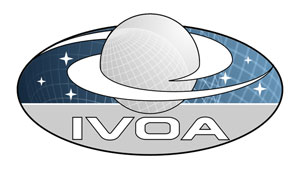  International    Virtual    ObservatoryAlliance New UCD wordDescription Q  em.freq.cutoff                Cutoff frequency                                                              Q  em.freq.resonance             Resonance frequency                                                           S  em.pw                         Plasma waves (trapped in local medium)                                        S  em.radio.20MHz      Radio below 20 MHz                                                            Q  instr.experiment              Experiment or group of instruments                                            Q  meta.calibLevel               Processing/calibration level                                                  Smeta.previewRelated to a preview operation for a datasetQ meta.query            	|  Related to query posed to an information system or database  S  obs.calib.dark                Related to dark current calibration                                            S  obs.occult                    Observation of occultation phenomenon by solar system objects                  S  obs.transit                   Observation of transit phenomenon  : exo-planets                               E  phot.radiance                 Radiance as energy flux per solid angle                                       S  phys.aerosol                  Relative to aerosol                                                            Q  phys.density.phaseSpace       Density in the phase space                                                     S  phys.dust                     Relative to dust                                                               Ephys.fluenceQ  phys.flux                     Flux or flow of particle, energy, etc.                                        Q  phys.flux.energy              Energy flux, heat flux                                                         Qphys.mass.inertiaMomentum Momentum of inertia or rotational inertiaS  phys.particle                 Related to physical particles                                                                                 S  phys.particle.neutron         Related to neutron                                                             S  phys.particle.proton          Related to proton                                                              S  phys.particle.alpha           Related to alpha particle                                                      S  phys.phaseSpace               Related to phase space                                                         Q  phys.potential                Potential ( electric, gravitational, etc)                                      Q  phys.size.smedAxis            Linear semi median axis for 3D ellipsoids                                      Q  phys.volume                   Volume (in cubic units)                                                       Q  src.orbital.Tisserand         Tisserand parameter (generic)                                                 Q  src.orbital.TissJ             Tisserand parameter with respect to Jupiter                                   Q  time.period.revolution        Period of revolution of a body around a primary one (similar to year)         Q  time.period.rotation          Period of rotation of a body around its axis (similar to day)                 deletedreplacementdescriptionphys.atmol.dampingphys.dampingAtomic damping quantities (van der Waals)phys.atmol.qn.Iphys.atmol.qnNuclear spin quantum numbertime.eventtime.durationDuration of an event or phenomenontime.event.endtime.endEnd time of event or phenomenontime.event.starttime.startStart time of event or phenomenontime.expotime.duration;obs.exposureExposure on-time, durationtime.expo.endtime.end;obs.exposureEnd time of exposuretime.expo.starttime.start;obs.exposureStart time of exposuretime.obstime.duration;obsObservation on-time, durationtime.obs.endtime.end;obsEnd time of observationtime.obs.starttime.start;obsStart time of observationDeprecated UCD New corresponding UCD phot.fluxDens phot.flux.density phot.fluxDens.sb phot.flux.density.sb phys.at* phys.atmol* phys.atmol.collphys.atmol.collisionalphys.atmol.ionphys.atmol.ionStagephys.atmol.transphys.atmol.transitionphys.energyDensity phys.energy.density phys.massToLight phys.composition.massLightRatio phys.massYield phys.composition.yield spect.dopplerspect.dopplerParamDeprecated UCD New corresponding UCD instr.filter.transm phys.transm;instr.filter phys.mass.light phys.massToLight pos.resolution pos.angResolution pos.satellite pos.bodyrc Deprecated UCD New corresponding UCD instr.angRes pos.resolution instr.obsty.site pos.earth.altitude;instr.obsty instr.obsty.site.seeing instr.obsty.seeing instr.spect instr instr.spect.dispersion instr.dispersion instr.spect.order instr.order instr.spect.resolution spect.resolution instr.tel.focus instr.tel.focalLength meta.fits.software meta.software obs.air obs.atmos obs.air.extinction obs.atmos.extinction obs.air.mass obs.airMass phot.fluxDens phot.fluDens phot.fluxDens.sb phot.fluDens.sb phot.sb phot.mag.sb phys.at.branchingRatio phys.atmol.branchingRatio phys.at.crossSection phys.atmol.crossSection phys.at.lineShift phys.atmol.lineShift phys.at.moment phys.at.moment.electric phys.at.radiationType phys.at.moment.magnetic phys.at.radiationType phys.at.qn.S phys.at.qn phys.at.qn.L phys.at.qn phys.at.qn.J phys.at.qn phys.at.qn.F phys.at.qn phys.atmol.state.final phys.atmol.final phys.atmol.state.initial phys.atmol.initial phys.massYield phys.mYield phys.mol.quadrupole.magnetic phys.at.radiationType phys.refraction phys.refractIndex pos.az.ha pos.eq.ha pos.earth.nutation pos.eop.nutation spect.veloc spect.dopplerVeloc src.fwhm phys.angSize;src src.orbital.veloc phys.veloc.orbital src.veloc phys.veloc src.veloc.ang phys.veloc.ang src.veloc.cmb phys.veloc;pos.cmb src.veloc.dispersion phys.veloc.dispersion src.veloc.escape phys.veloc.escape src.veloc.expansion phys.veloc.expansion src.veloc.lg phys.veloc;pos.lg src.veloc.lsr phys.veloc;pos.lsr src.veloc.microTurb phys.veloc.microTurb src.veloc.pulsat phys.veloc.pulsat src.veloc.rotat phys.veloc.rotat Deprecated UCD New corresponding UCD em.line.21cm em.line.HI instr.ang-res instr.angRes instr.sky-level instr.skyLevel instr.sky-temp instr.skyTemp instr.antenna-temp phot.antennaTemp phys.absorption.gf phys.gauntFactor phys.at.einstein phys.at.transProb phys.at.level phys.atmol.level phys.dispMeas phys.dispMeasure phys.distance pos.distancephys.polarization.rotMeas phys.polarization.rotMeasure phys.size.area phys.area pos.ang.separation pos.angDistance pos.ec pos.ecliptic pos.ec.lat pos.ecliptic.lat pos.ec.lon pos.ecliptic.lon pos.ee pos.errorEllipse pos.gal pos.galactic pos.gal.lat pos.galactic.lat pos.gal.lon pos.galactic.lon pos.sg pos.supergalactic pos.sg.lat pos.supergalactic.lat pos.sg.lon pos.supergalactic.lon src.class.star-galaxy src.class.starGalaxy Deprecated UCD New corresponding UCD instr.area phys.area;instr instr.beam-width phys.angSize;instr.beam meta.table.axis phys.size;meta.tablephot.color.Cous phot.color phot.color.Gen phot.color phot.color.Gunn phot.color phot.color.JHN phot.color phot.color.STR phot.color phot.color.STR.c1 phot.color phot.color.STR.b-y phot.color phot.color.STR.m1 phot.color phys.at.lineBroad spect.line.broad phys.distance.compon pos.distance;pos.cartesian.x (or y, z)phys.distance.gc pos.distance;pos.galactocentric phys.electron.energy phys.energy;phys.electron phys.extension phys.angSize or phys.size phys.mass.fraction phys.mass;arith.ratio phys.polarization.posAng pos.posAng;phys.polarization pos.ang pos.det pos.cartesian;instr.det pos.eq.dec.arcsec pos.eq.ra.minutes pos.eq.ra.seconds pos.gal.compon pos.cartesian;pos.galactic pos.pm.dec pos.pm;pos.eq.dec pos.pm.ra pos.pm;pos.eq.ra pos.precess.dec pos.precess;pos.eq.dec pos.precess.ra pos.precess;pos.eq.ra pos.proj pos.sg.compon pos.cartesian;pos.supergalactic src.orbital.energy phys.energy;src.orbital src.orbital.separation pos.angDistance;src.orbital src.orbital.size phys.size;src.orbital src.separation pos.angDistance;src src.veloc.compon src.veloc;pos.cartesian src.veloc.gc src.veloc;pos.galactocentricsrc.veloc.geoc src.veloc;pos.geocentric src.veloc.hc src.veloc;pos.heliocentric 